February 25, 2015A-2011-2257800 TO  PARTIESApplication of the Commonwealth of Pennsylvania, Department of Transportation for approval of the alteration of the crossing by the installation of automatically operated flashing-light railroad crossing warning signals where Commercial/Oklawaha Streets cross, at grade, (DOT No. 506 201 S) a single track of the Nittany and Bald Eagle Railroad in the Borough of Milesburg, Centre County; All in accordance with the Federal Highway Grade Crossing Safety Program; and the allocation of costs incident thereto.  To Whom It May Concern:		A final inspection conducted by Commission staff on January 6, 2015 revealed that all work has been completed in accordance with our Secretarial Letter dated November 2, 2011, and that all outstanding matters have been satisfied.		The Commission issues this Secretarial Letter in accordance with Section 2702 of the Public Utility Code and finds that since all work has been completed, the case be “CLOSED.”                       The Parties are reminded that failure to comply with this or any Order or Secretarial Letter in this proceeding may result in an enforcement action seeking civil penalties and/or other sanctions pursuant to 66 Pa. C.S. § 3301.		If you are dissatisfied with the resolution of this matter, you may, as set forth in 52  Code §5.44, file a petition with the Commission within twenty (20) days of the date of this Secretarial Letter.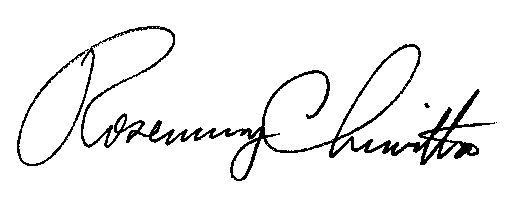 							Very truly yours,							Rosemary Chiavetta											Secretary 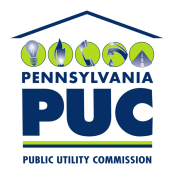  PUBLIC UTILITY COMMISSIONP.O. IN REPLY PLEASE REFER TO OUR FILE